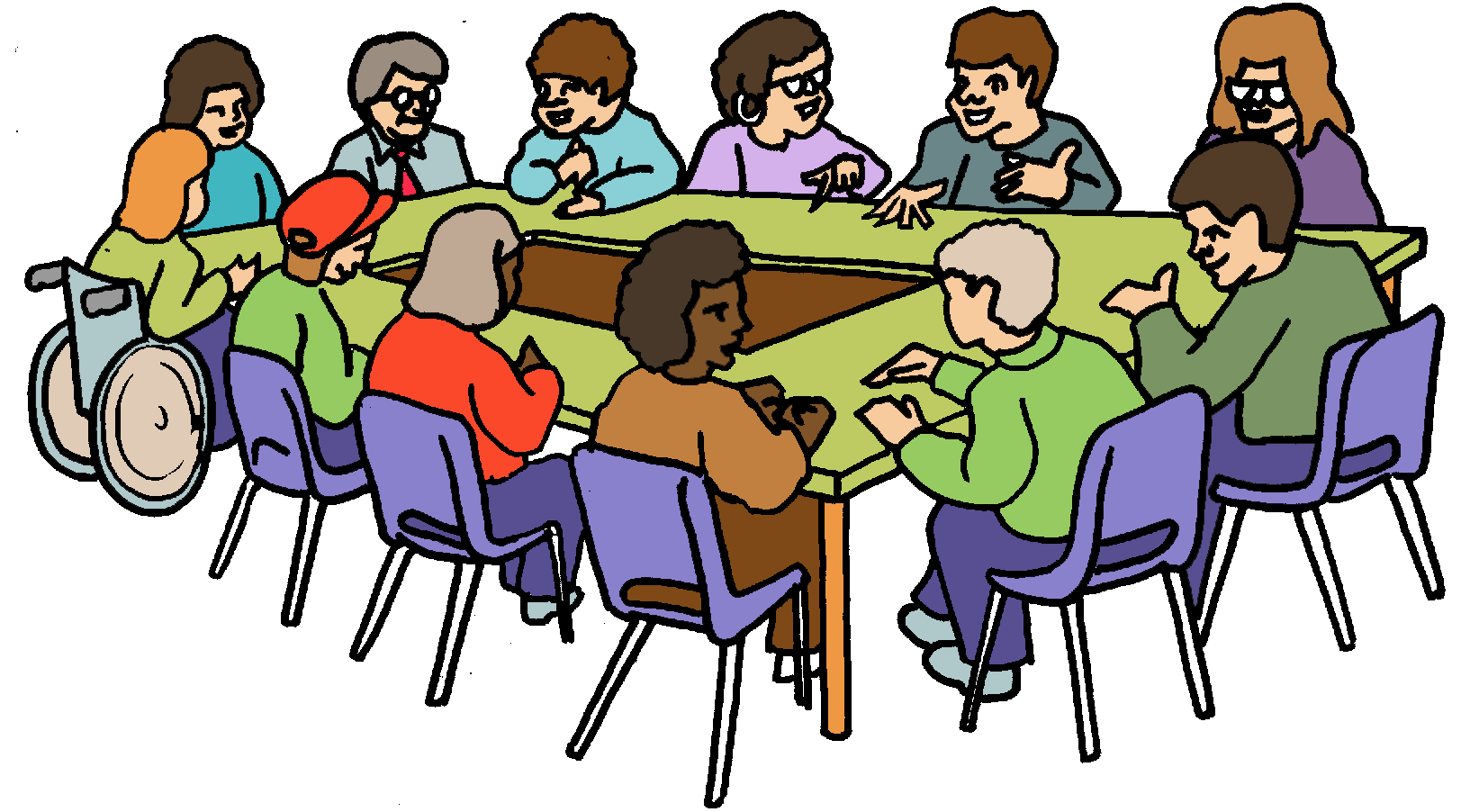 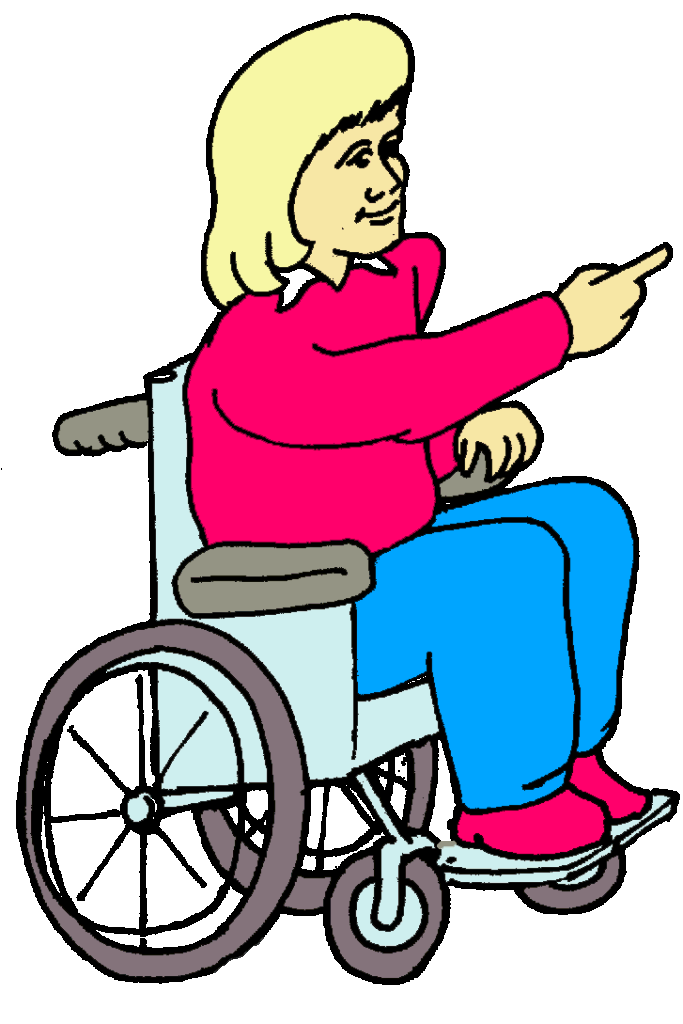 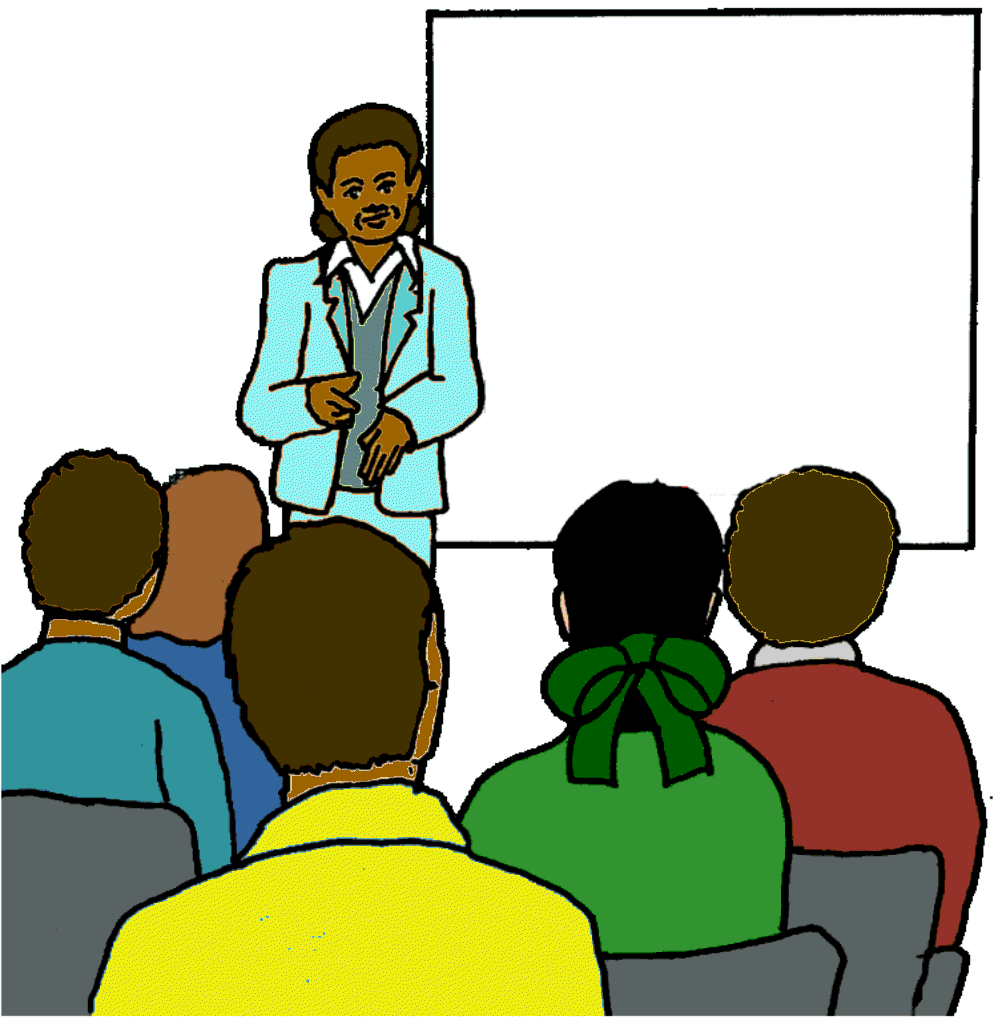 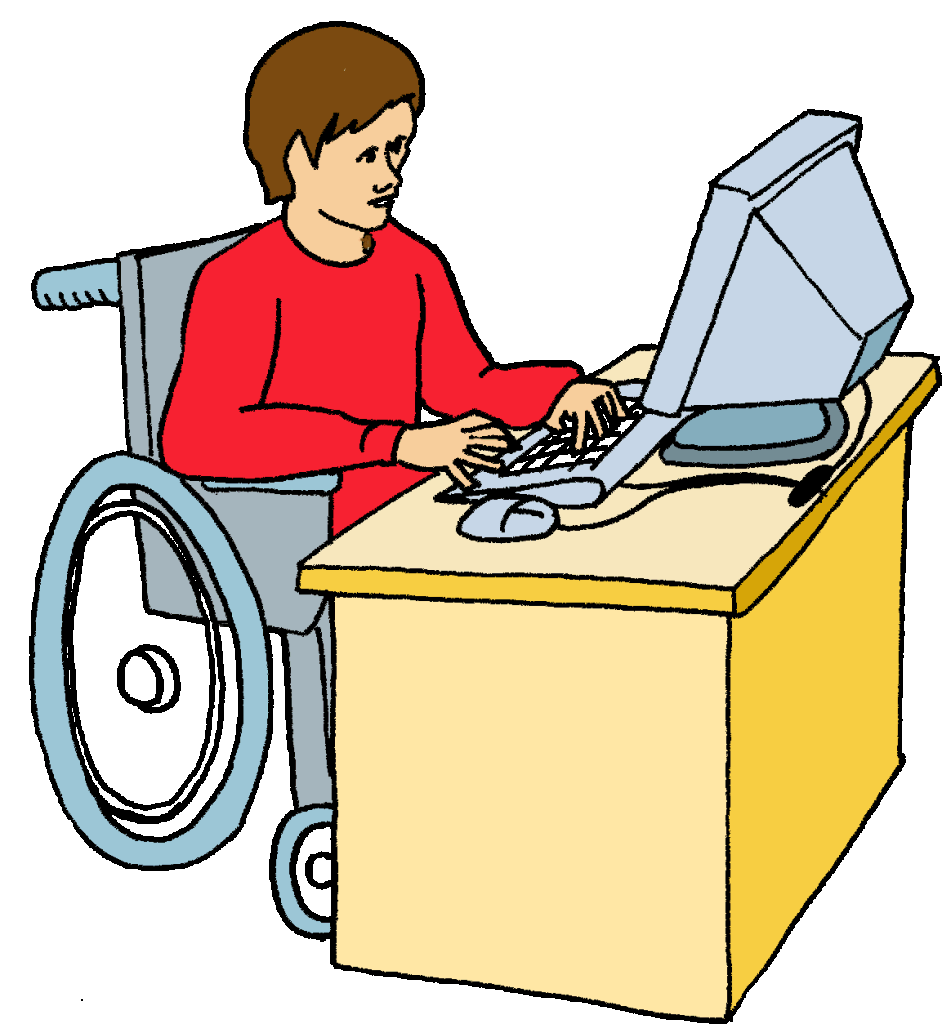 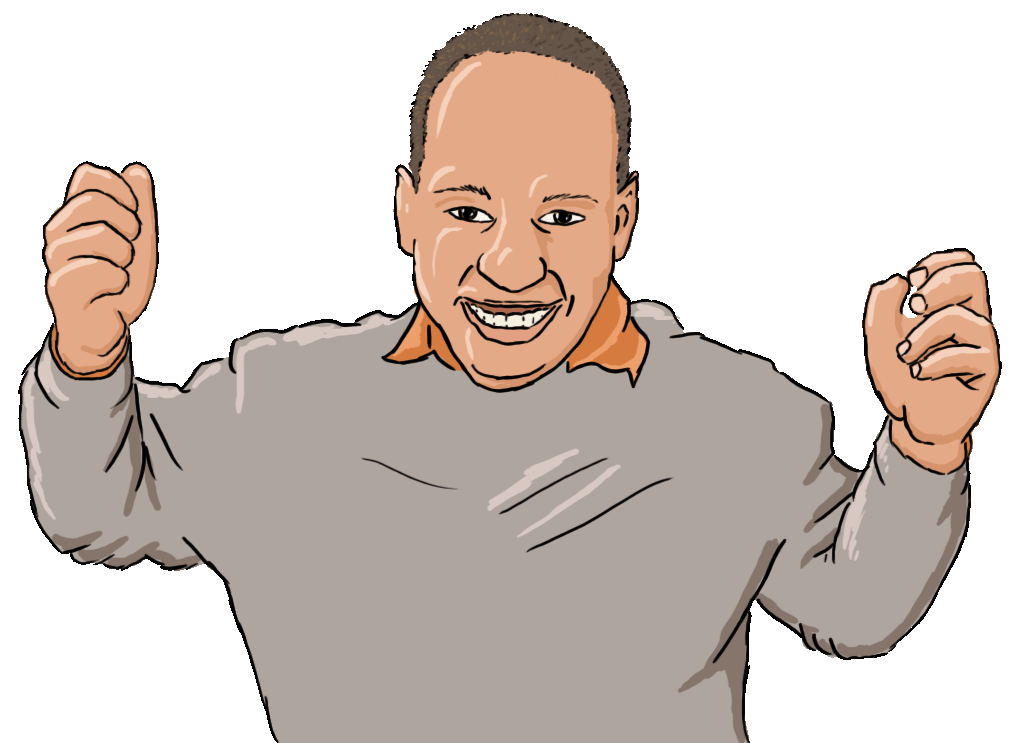 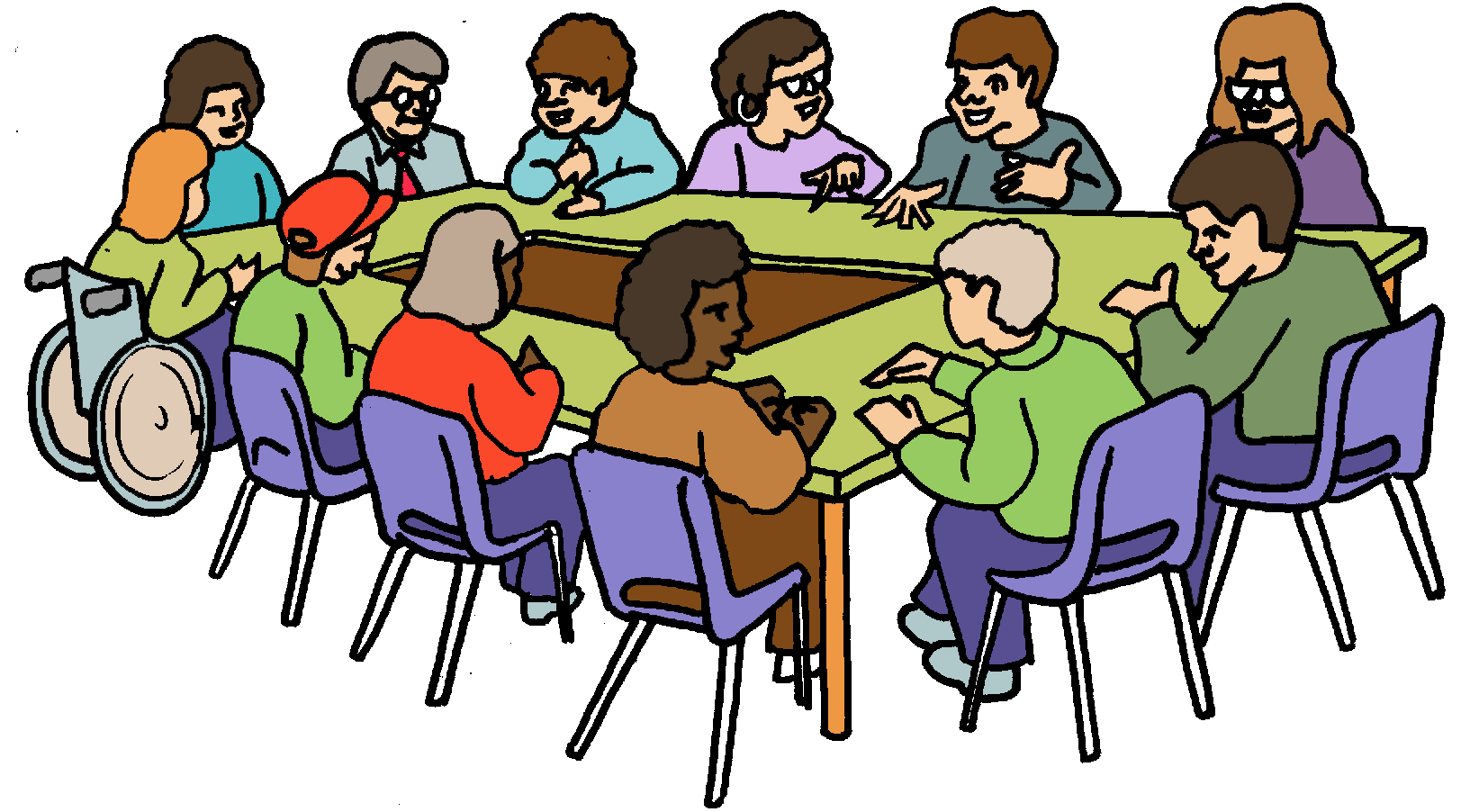 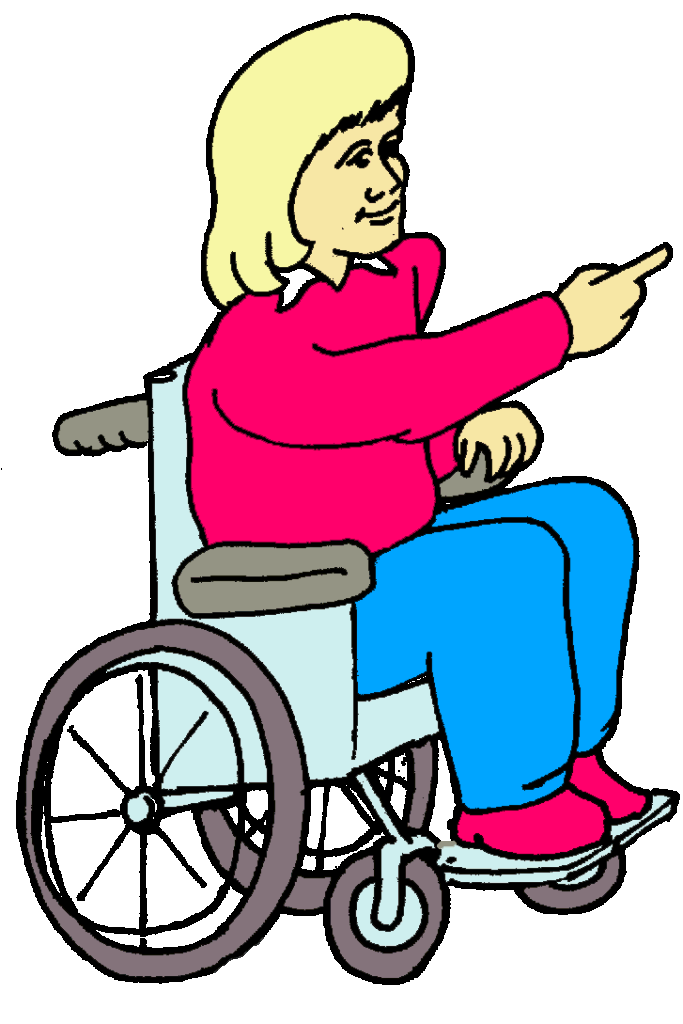 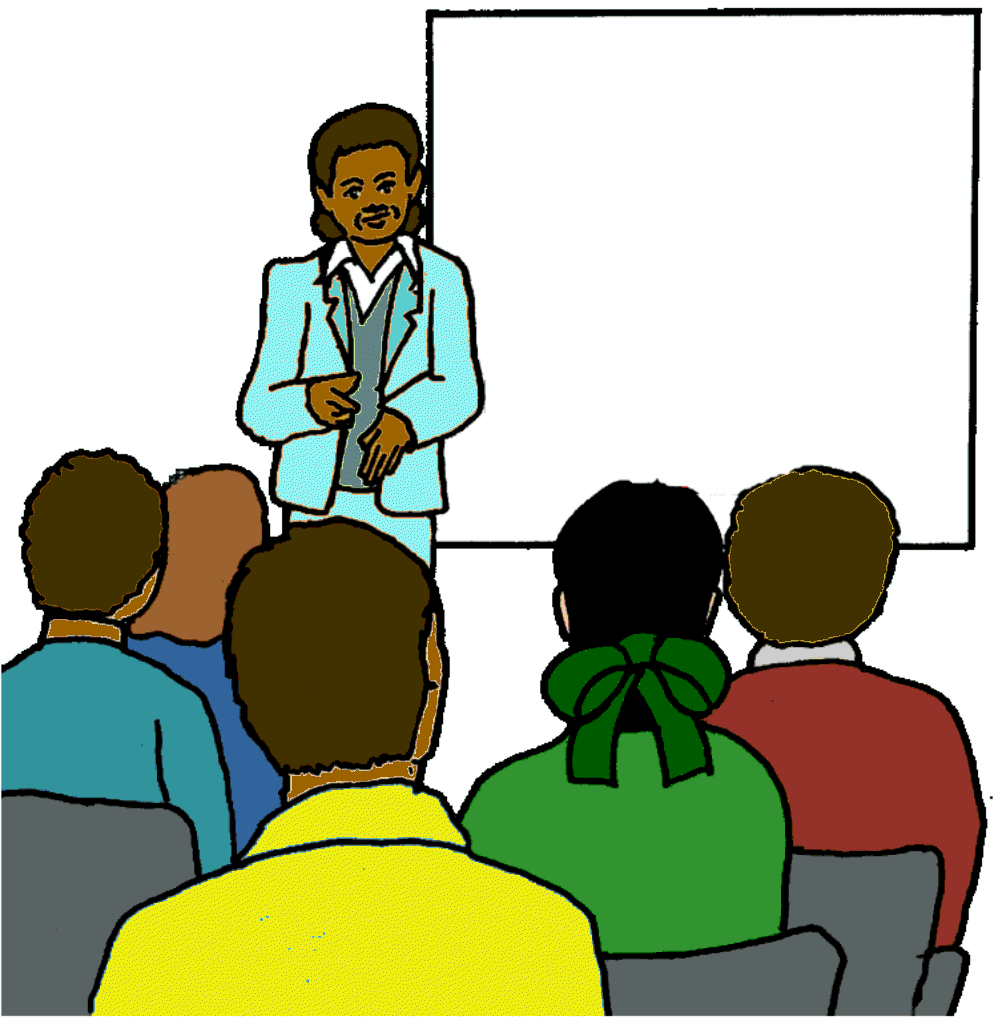 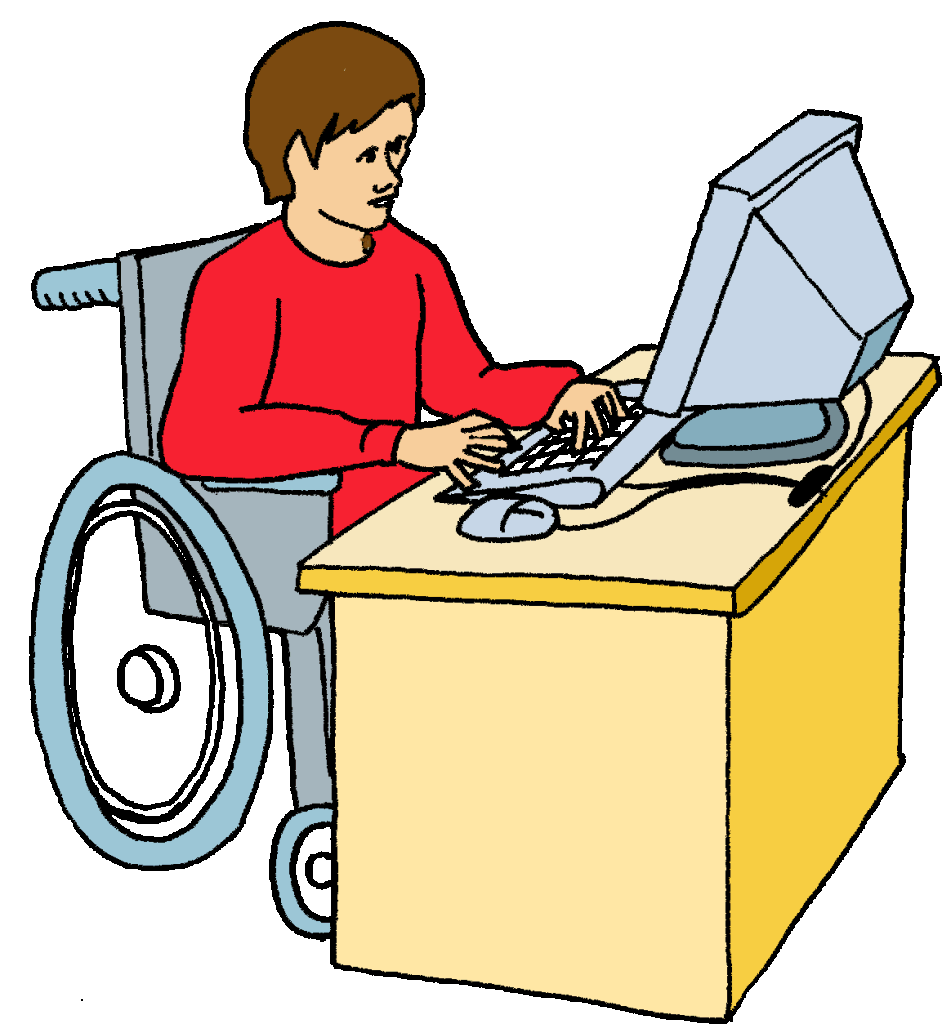 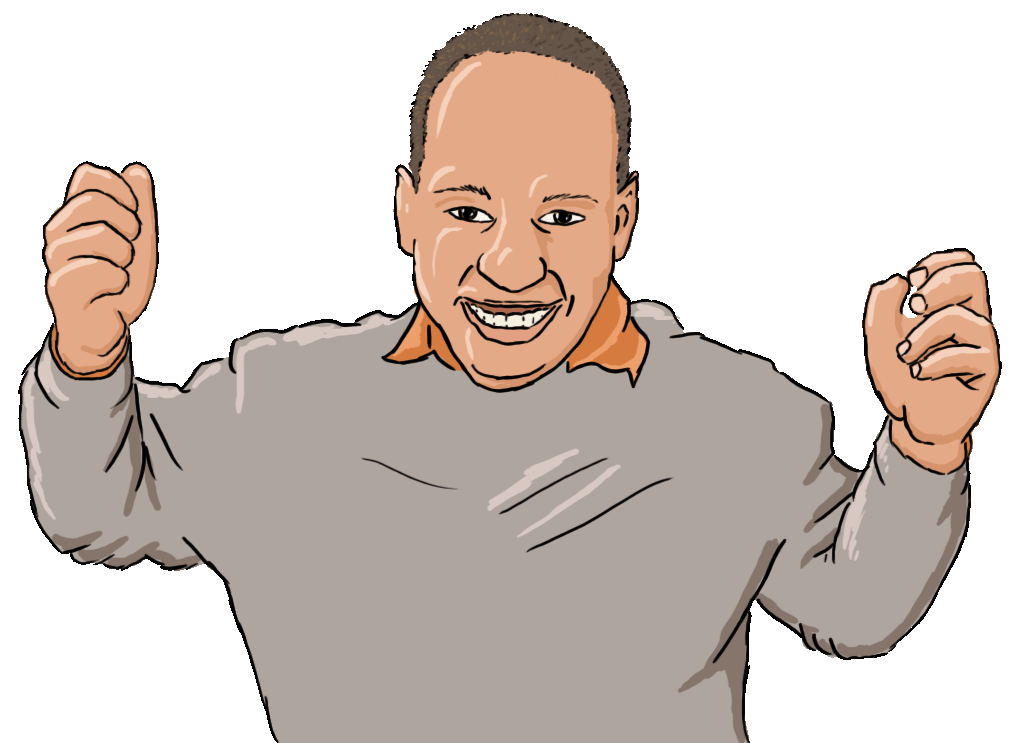 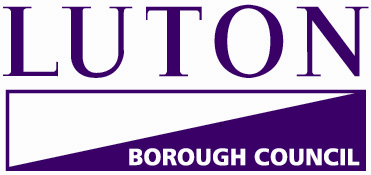 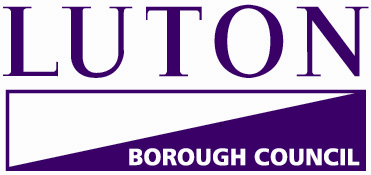 Name of Group/Subgroup:  Learning Disability Partnership MeetingDate & Time: 1pm until 3:30pmVenue: High Town Sports and Arts CentreWho came:     Tracey Brennan- LBC, Linda Ambrose- LBC, Samantha Morrison- ELFT, Lorna Defreitas- Service User,  Natalie White- Service User, Paul McCann- Service User, Janine Macey- Bramingham Centre, Angela Gatward- Service User, Karen Ferguson- Health Facilitation Service, Emma Hare- POhWER, Lucy McGregor- ELFT, Kamal Benipal- Optimal Living (Luton) Ltd,  Jon Wallis- LBC, Val Sheridan- LBC, Rose Winter- LBC, Polly Parrish- LBC, Alan Fletcher- Health Watch, Judith Batson- Parent, Mariam Suleman- LBC, Ginny Conley- LBC, Pam Scott- LBC, Anita Hampenstall- Luton Job Centre, Julie Smith- Aragon Housing, Catherine Dhokia- LBC, Maud O’Leary- LBC, Liz Langley- Oakley Lodge, Catherine Kirby- Luton Adult Learning, Serena Carter -Service User, Sheila Smith- Service User, Krishan Gokal- Service UserWho let us know they couldn’t make it:Glenda Tizard- POhWER, Andrea Thason- Apex Care, Karen Walsh- ELFT, Kerry Rees- LBC, Frankie Burton- DWP, Sarah Solman- Apex Care, Harminder Patel- LBC, Yawnlife, Diane Walsh- LBC, Laura Chalmers- LBC, Bridget Moffat- LBC, Maria Watkins- Bellevue. 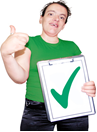 The minutes from the last meeting were agreed by everyone present today.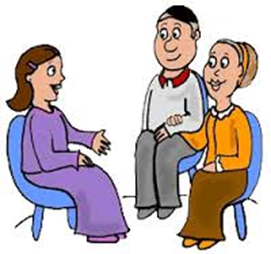 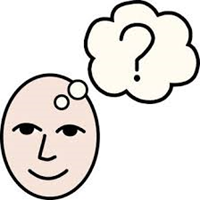 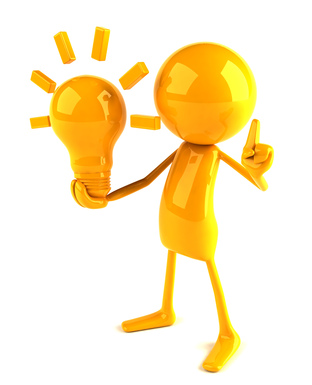 Catherine Dhokia – Measuring Quality. Presentation givenWorkshop Questions:We want to know what you thinkWhat questions would you like us to ask the people that support you?What questions would you like us to ask you when we visit?  If you are a Provider how do you gather this information and what do you do with it?  How do you think you can help us to find out about what you think about the care and support you receive? What do you think is a good service?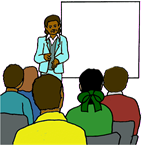 Tracey Brennan – Subgroup UpdatesPresentation given.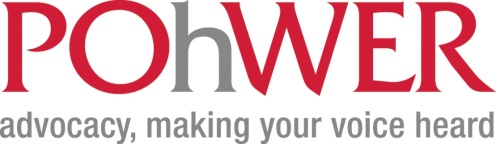 Emma Hare – POhWER Advocacy.Presentation given.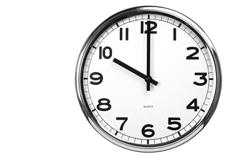 It was agreed that future learning disability partnership meetings will be held in the mornings as people said that the afternoon is difficult for many groups. This may mean a change of venue.Ideas for topics for future meetings are:Getting older.What is important to us?Hospitals and health.Date, Time and Venue  for the next meeting:  19th October 201510am to 12.30pmThe Hat Factory, Ground Floor, Gallery Room65 -67 Bute Street, Luton. LU1 2EY*There is car parking nearby in Bute Street Car ParkDate, Time and Venue  for the next meeting:  19th October 201510am to 12.30pmThe Hat Factory, Ground Floor, Gallery Room65 -67 Bute Street, Luton. LU1 2EY*There is car parking nearby in Bute Street Car ParkIf you have any pressing issues that need to be discussed before the next group/subgroup meeting please contact the chair personIf you have any pressing issues that need to be discussed before the next group/subgroup meeting please contact the chair person